Publicado en Madrid el 02/07/2024 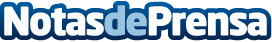 Globamatic Media mantendrá sus puertas abiertas durante julio y agosto de 2024 respetando los tiempos de procesosDurante el verano, muchas empresas suelen reducir sus actividades o cerrar temporalmente. Sin embargo, Globamatic Media ha decidido mantener sus puertas abiertas para seguir ofreciendo sus servicios de digitalización de recuerdos analógicosDatos de contacto:GlobamaticGlobamatic91 649 20 73Nota de prensa publicada en: https://www.notasdeprensa.es/globamatic-media-mantendra-sus-puertas Categorias: Fotografía Imágen y sonido Madrid Valencia http://www.notasdeprensa.es